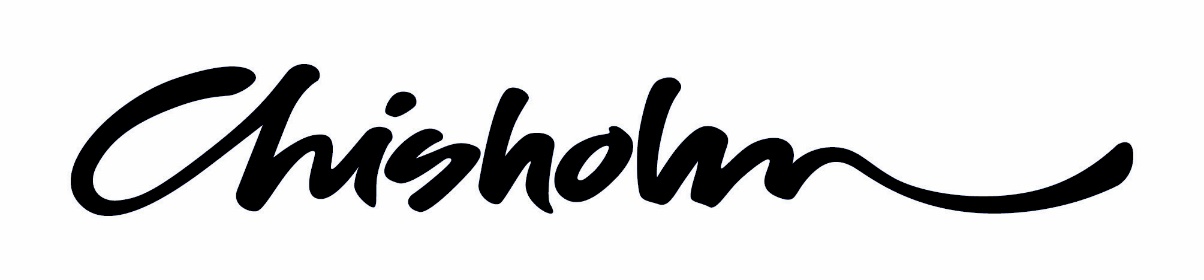 AHCNAR301A Maintain Natural AreasASSESSMENT TASKSStudent InstructionsComplete all tasks and activities using available class time, class notes and other resources.Work may be submitted in either hard or soft copy. Every assessment submitted requires a complete cover page noting the authenticity declaration, your student number and task name and number. Assessments may not be received without a complete cover page. If submitting via email you still require a cover page as first page of your assessment task. Work to the timelines set by your teacher.  Late submission may result in loss of marks. Teachers may not remind you of due dates, you are responsible for submitting on time. Each assignment needs to be passed and will contribute to the overall assessment grade for this unit.Practical or observation based assessment tasks require your presence and participation; you are responsible for tracking your tasks and ensuring they are achieved. In submitting this assignment for assessment, the student acknowledges that:References are included, where applicableA backup copy of the assignment has been retained by the studentThe Chisholm Institute policy on plagiarism has not been breached 
(that is, the contents of the assignment are all the work of the student, including in-class small group work and work in the student’s practice environment).AHCNAR301A Maintain Natural Areas ASSESSMENT TASKSThis unit covers the process of maintaining natural areas and defines the standard required to:  prepare to carry out maintenance activities;  consult with stakeholders, including traditional owners;  carry out agreed maintenance works;  make good the site and remove surplus materials and waste;  report on completion of activities.ASSESSMENT TASKS Species Profiles There are 3 components to this taskInvasive Species – Complete a profile on  6 invasive species, include flora and fauna species. For each species record a description of the species, its origin(where it came from), how it spreads, the impacts it has on the natural environment and how to control it?Indigenous species – Complete a profile on 6 indigenous species, include flora and fauna speciesEVC  profile – chose two EVC’s and complete a profile on each. Description of the EVC, its conservation status, its distribution, threats to the EVC, dominate species and their abundance in the EVC(include photo’s). You must include photos of at least 10 species common to each EVC, be sure to make note of which species are dominant.Maintain a Natural Area Report Chose a natural area or reserve to do a Natural Area Maintenance Report on. You will provide the following information in your reportDescription of the site – what are its natural features, what facilities does it haveLocation of Site – provide a map showing where the site is located, you may also need an additional map showing the reserve its self and its featuresValues of the reserve – provide details on the EVCs that occur on your siteInvasive species present – flora and faunaDescription of the vegetation quality – retention, restoration or rehabilitationBushland methodology – description of the range of techniques that can be used in any natural area, identify those that are relevant to your siteLegislation – provide details on the relevant legislation, what is it and what practical actions need to be taken to meet legislation requirementsOHS&E issues – what are the OHS&E issues associated with the bushland methodology, what are the hazards and how can they be managed, produce a SWMS Record keeping – detail the record keeping that is required to be observed or completed throughout the process of conducting natural area worksObservation  Students participation in class activities, field trips  and discussions will be observed by the teacher and make up a component of the assessment for this unit. AHCNAR301A  Maintain Natural AreasASSESSMENT TASKSAHCNAR301A  Maintain Natural AreasASSESSMENT TASKSAHCNAR301A  Maintain Natural AreasASSESSMENT TASKSAHCNAR301A  Maintain Natural AreasASSESSMENT TASKSNameStudent ID NoClass  CodeTelephone NoAssessment Task (Name & No. as per handout)Facilitator NameDue DateSubmitted DateDepartment Use Only:                 ASSESSMENT TASK DECISIONComments:Task Outcome:   MR  Meets Requirements                               FER Further Evidence Required – resubmit by date:       /      /UNIT Outcome: MR  FER Further Tasks to CompleteEntering a grade and saving associated evidence in Chisholm Institute’s files provides verification by the assessor.Assessor Name:   _____________________________   Date:  OBSERVATION CHECKLIST ASSESSABLE  TASK Student NameIdentify EVC’sUse the biodiversity mapper to determine the EVC’s for a given areas, print of a map of the EVC along with a species listWho to consult with Work in small groups to discuss all the people that you may need to consult with before and during conductingworks. List these people and the information that you may exchange with them. Whole class discussion to share.Impacts on natural areasIIn small groups discuss and list all the impacts on natural areas.Review legislationReview a piece of legislation provided to you. Report back to class on what the legislation was and what sort of activities it covers.Maintenance activitiesFollowing on from class discussion on maintenance activities document the range of activities and methods available, the equipment required for each along with the OH&S issues of eachConduct maintenance activitiesConduct maintenance activities in a natural area. Where:ReportingDiscuss and complete a range of  record keeping documents – SMWS, daily records, works completed, site diary, pre-start checks, site species lists